Ростовская область Веселовский район х. Ленинский улица Новая, 3бМуниципальное бюджетное общеобразовательное учреждениеЛенинская средняя общеобразовательная школа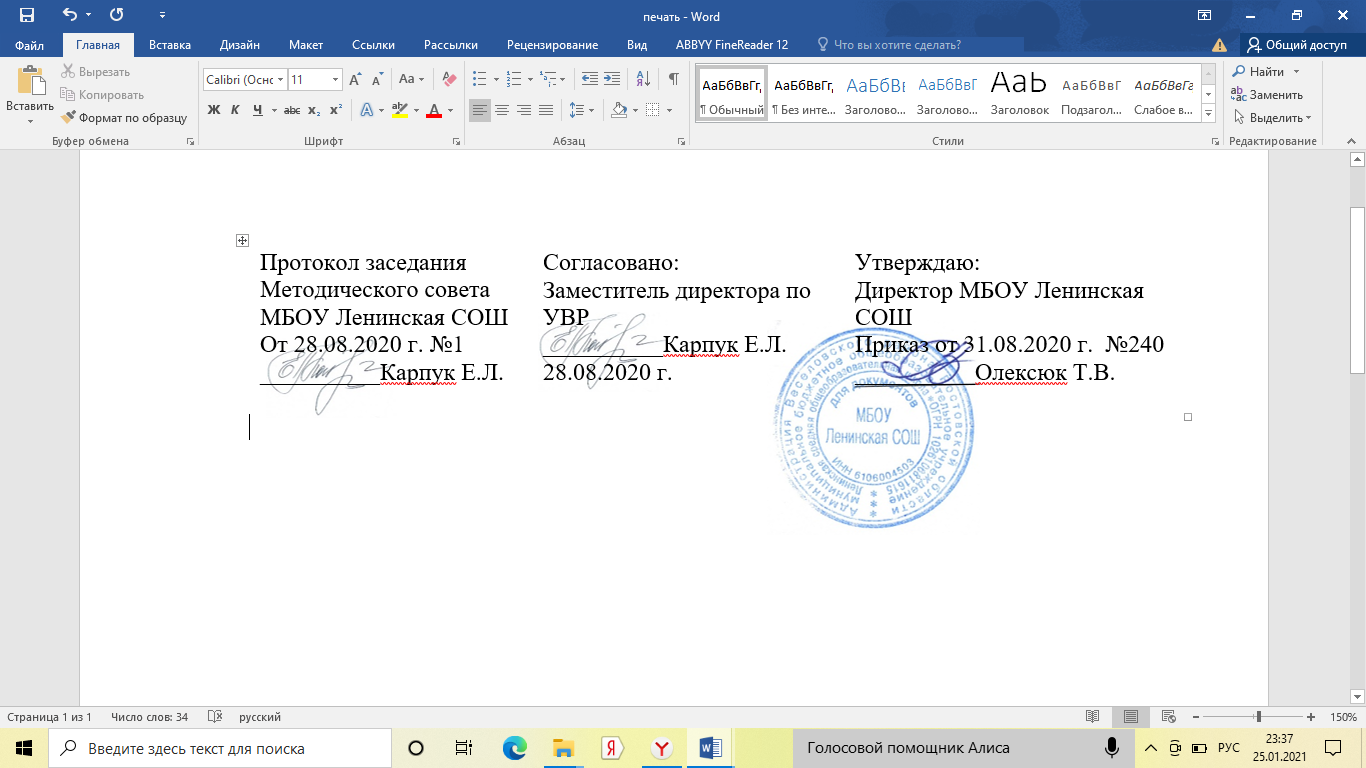 РАБОЧАЯ ПРОГРАММАпо   обществознаниюуровень среднего общего   образования 10-11 классыУчитель: Ольховая Татьяна ФедоровнаПрограмма разработана на основе:  Примерной программы среднего (полного) общего образования по обществознанию и авторской программы  Боголюбова Л.Н.,Городецкой  НИ, Иванова ЛФ, Матвеева АИ «Обществознание 10-11 классы , базовый уровень» .Учебники: «Обществознание, 10 класс  Боголюбов Л.Н., Лабезников А.Ю., Телюкина М.Ю.. М.: Просвещение. «Обществознание11 класс Боголюбов Л.Н., ЛабезниковА.Ю.,Литвинов В.А.  М. Просвещение 2018гПояснительная записка          Данная рабочая  программа разработана на основе следующих нормативно-правовых документов:Федеральный Закон от 29.12. 2012 № 273-ФЗ «Об образовании в Российской Федерации» (ред. от 02.03.2016; с изм. и доп., вступ. в силу с 01.07.2016);- приказ Минобрнауки России от 31.03.2014 № 253 «Об утверждении федерального перечня учебников, рекомендуемых к использованию при реализации имеющих государственную аккредитацию образовательных программ начального общего, основного общего, среднего общего образования» (в ред. приказов Минобрнауки России от 08.06.2015 № 576, от 28.12.2015 №1529, от 26.01.2016 № 38);с изменениями и дополнениямиприказ Министерства образования и науки Российской Федерации от 17 мая 2012 г. № 413 «Об утверждении федерального государственного образовательного стандарта среднего (полного) общего образования» с изменениями от 29.12.2014 № 1645, от 31.12.2015 № 1578;письма Минобразования Ростовской области  от 16.05.2018   № 08-1211 «Об использовании учебников и учебных пособий в образовательной деятельности»-Положение о формах, периодичности и порядке текущего контроля успеваемости и промежуточной аттестации обучающихся МБОУ Ленинская СОШ от 23.06.2018 № 188;Основная образовательная программа среднего общего образования, от 31. 08. 2018 г. № 264, с изменениями и дополнениями.Примерной программы среднего общего образования по обществознанию (базовый уровень) и авторской программы под редакцией Л.Н. БоголюбоваУчебный план среднего общего образования муниципального бюджетного общеобразовательного учреждения Ленинской средней общеобразовательной школы на 2020-2021 учебный год от 25.06 2020г Приказ №148Календарный  учебный  график на 2020-2021  учебный год. Приказ от  25..06.2020 г. № 147Расписания уроков муниципального бюджетного общеобразовательного учреждения Ленинской средней общеобразовательной школы на 2020-2021учебный год от 01.08.2020 № 184  Рабочая программа по обществознанию для 10-11 классов создана на основе федерального компонента Государственного стандарта среднего общего образования и Примерной программы среднего общего образования по обществознанию (базовый уровень) и авторской программы под редакцией Л.Н. Боголюбова..   Она конкретизирует содержание предметных тем образовательного стандарта, учитывает примерное распределение учебных часов по разделам курса и рекомендуемую последовательность изучения тем и разделов учебного предмета на основе межпредметных и внутрипредметных связей, логики учебного процесса, возрастных особенностей учащихся. Рабочая программа содействует реализации единой концепции обществоведческого образования, с учетом возможности вариативного построения курсов обществознания.  Учебники: «Обществознание, 10 класс  Боголюбов Л.Н., Лабезникова А.Ю., Телюкина М.Ю.. М.: Просвещение. «Обществознание11 класс  Боголюбов Л.Н., Городецкая Н.И., Иванова Л.Ф., Матвеев А.И., М. Просвещение, 2017гОбщая характеристика предмета. Содержание среднего общего образования на базовом уровне по «Обществознанию» представляет собой комплекс знаний, отражающих основные объекты изучения: общество в целом, человек в обществе, познание, экономическая сфера, социальные отношения, политика, духовно-нравственная сфера, право. Все означенные компоненты содержания взаимосвязаны, как связаны и взаимодействуют друг с другом изучаемые объекты. Помимо знаний, в содержание курса входят: социальные навыки, умения, ключевые компетентности, совокупность моральных норм и принципов поведения людей по отношению к обществу и другим людям; правовые нормы, регулирующие отношения людей во всех областях жизни общества; система гуманистических и демократических ценностей. Содержание курса на базовом уровне обеспечивает преемственность по отношению к основной школе путем углубленного изучения некоторых социальных объектов, рассмотренных ранее. Наряду с этим, вводятся ряд новых, более сложных вопросов, понимание которых необходимо современному человеку. Освоение нового содержания осуществляется с опорой на межпредметные связи с курсами истории, географии, литературы и др. Изучение обществознания (включая экономику и право) в старшей школе на базовом уровне направлено на достижение следующих целей:  развитие личности в период ранней юности, ее духовно-нравственной, политической и правовой культуры, экономического образа мышления, социального поведения, основанного на уважении закона и правопорядка, способности к личному самоопределению и самореализации; интереса к изучению социальных и гуманитарных дисциплин;  воспитание общероссийской идентичности, гражданской ответственности, правового самосознания, толерантности, приверженности гуманистическим и демократическим ценностям, закрепленным в Конституции Российской Федерации;  освоение системы знаний об экономической и иных видах деятельности людей, об обществе, его сферах, правовом регулировании общественных отношений, необходимых для взаимодействия с социальной средой и выполнения типичных социальных ролей человека и гражданина, для последующего изучения социально-экономических и гуманитарных дисциплин в учреждениях системы среднего и высшего профессионального образования или для самообразования;  овладение умениями получать и критически осмысливать социальную (в том числе экономическую и правовую) информацию, анализировать, систематизировать полученные данные; освоение способов познавательной, коммуникативной, практической деятельности, необходимых для участия в жизни гражданского общества и государства;  формирование опыта применения полученных знаний и умений для решения типичных задач в области социальных отношений; гражданской и общественной деятельности, межличностных отношений, отношений между людьми различных национальностей и вероисповеданий, в семейно-бытовой сфере; для соотнесения своих действий и действий других людей с нормами поведения, установленными законом; содействия правовыми способами и средствами защите правопорядка в обществе.Место предмета в учебном планеВ соответствии с требованиями Федерального государственного образовательного стандарта среднего общего образования на изучение предмета обществознания выделяется два часа. Авторская программа также рассчитана на 70 часов из расчета  двух учебных часов в неделю. В 11 классе  за счет компонента образовательного учреждения  добавлен  1 час для развития у обучаемых способности самостоятельно решать проблемы в различных сферах и видах деятельности на основе использования социального опыта,  элементом которого является и собственный опыт учащихся.  В предмет обществознание в 10-11 классах введены модули « Бюджетная грамотность»-10 класс, « Противодействие коррупции, раскрывающий современные подходы к противодействию коррупции в РФ»- 11 класс, « Основы предпринимательства» 10-11 классы.  Раздел «Экономика» позволяет значительно углубиться в проблематику современного экономического развития.  Проводимые в России экономические и социальные реформы, направленные на становление рыночных механизмов хозяйствования, требуют от людей экономически грамотного поведения, обеспечивающего им возможность быстро адаптироваться и эффективно действовать в новой экономической среде. Особенно важно обеспечить экономическую грамотность молодежи, вступающей в самостоятельную трудовую жизнь. Школьная экономическая подготовка  может дать выпускникам  не только необходимые знания, но и создать условия для их самоопределения, гибкого и мобильного поведения,  превращения в активного субъекта экономической деятельности.  Раздел «Проблемы социально-политического развития общества» дает возможность расширить кругозор выпускников школы на основе изучения проблем свободы, демографической ситуации, политической жизни. Раздел «Правовое регулирование общественных отношений» характеризует основные отрасли права. Планируемые  результаты  освоения предмета обществознание10 классМетапредметные результаты изучения обществознания проявляются в:1. Умение сознательно организовывать свою познавательную деятельность (от постановки цели до получения и оценки результата);2. Умение объяснять явления и процессы социальной действительности с научных позиций; рассматривать их комплексно в контексте сложившихся реалий и возможных перспектив;3. Способности анализировать реальные социальные ситуации, выбирать адекватные способы деятельности и модели поведения в рамках реализуемых основных социальных ролей, свойственных подросткам;4. Овладение различными видами публичных выступлений (высказывания, монолог, дискуссия) и следовании этическим нормам и правилам ведения диалога;5. Умение выполнять познавательные и практические задания, в том числе с использованием проектной деятельность на уроках и в доступной социальной практике, на: использование элементов причинно – следственного анализа;исследование несложных реальных связей и зависимостей;определение сущностных характеристик изучаемого объекта; выбор верных критериев для сравнения, сопоставления. Оценки объектов;поиск и извлечение нужной информации по заданной теме и адаптированных источниках различного типа;перевод информации из одной знаковой системы в другую (из текста в таблицу, из аудиовизуального ряда в текст и др.); выбор знаковых систем адекватно познавательной и коммуникативной ситуации;подкрепление изученных положений конкретными примерами;оценку своих учебных достижений, поведения, черт своей личности с учетом мнения других людей, в том числе для корректировки собственного поведения в окружающей среде; выполнение в повседневной жизни этических и правовых норм, экологических требований;определение собственного отношения к явлениям современной жизни, формулирование своей точки зрения.Предметными результатами освоения содержания программы по обществознанию являются:1. Относительно целостное представление об обществе и человеке, о сферах и областях общественной жизни, механизмах и регуляторах деятельности людей; 2.Знание ряда ключевых понятий об основных социальных объектах; умение объяснять с опорой на эти понятия явления социальной действительности;3. Знания, умения и ценностные установки, необходимые для сознательного выполнения старшими подростками основных ролей в пределах своей дееспособности;4.Умения находить нужную социальную информацию в педагогически отобранных источника;адекватно ее воспринимать, применяя основные обществоведческие термины и понятия; преобразовывать в соответствии с решаемой задачей (анализировать, обобщать, систематизировать, конкретизировать имеющиеся данные, соотносить их с собственными знаниями);давать оценку общественным явлениям с позиций одобряемх в современном российском обществе социальных ценностей;5.Понимание побудительной роли мотивов в деятельности человека, места ценностей в мотивационной структуре личности, их значения в жизни человека и развитии общества;6. Знание основных нравственных и правовых понятий, норм и правил, понимание их роли как решающих регуляторов общественной жизни; умение применять эти нормы и правила к анализу и оценке реальных социальных ситуаций; установка на необходимость руководствоваться этими нормами и правилами в собственной повседневной жизни;7. Приверженность гуманистическим и демократическим ценностям, патриотизм и гражданственность;8. Знание особенностей труда как одного из основных видов деятельности человека, основных требований трудовой этики в современном обществе, правовых норм, регулирующих трудовую деятельность несовершеннолетних;9. Понимание значения трудовой деятельности для личности и общества;10. Понимание специфики познания мира средствами искусства в соответствии с другими способами познания;11. Понимание роли искусства в становлении личности и в жизни общества;12. Знание определяющих признаков коммуникативной деятельности в сравнении с другими видами деятельности;13. Знание новых возможностей для коммуникации в современном обществе; умение использовать современные средства связи и коммуникации для поиска и обработки необходимой социальной информации;14. Понимание языка массовой социально – политической коммуникации, позволяющее осознанию воспринимать соответствующую информацию, умение различать факты, аргументы, оценочные суждения;15. Понимание значения коммуникации в межличностном общении;Выпускник на базовом уровне научится: Человек. Человек в системе общественных отношенийВыделять черты социальной сущности человека;определять роль духовных ценностей в обществе;распознавать формы культуры по их признакам, иллюстрировать их примерами; различать виды искусства;соотносить поступки и отношения с принятыми нормами морали;выявлять сущностные характеристики религии и ее роль в культурной жизни; выявлять роль агентов социализации на основных этапах социализации индивида; раскрывать связь между мышлением и деятельностью; различать виды деятельности, приводить примеры основных видов деятельности; выявлять и соотносить цели, средства и результаты деятельности; анализировать различные ситуации свободного выбора, выявлять его основания и последствия; различать формы чувственного и рационального познания, поясняя их примерами; выявлять особенности научного познания; различать абсолютную и относительную истины;иллюстрировать конкретными примерами роль мировоззрения в жизни человека;выявлять связь науки и образования, анализировать факты социальной действительности в контексте возрастания роли образования и науки в современном обществе; выражать и аргументировать собственное отношение к роли образования и самообразования в жизни человека. Общество как сложная динамическая системаХарактеризовать общество как целостную развивающуюся (динамическую) систему в единстве и взаимодействии его основных сфер и институтов;выявлять,   анализировать, систематизировать и оценивать информацию, иллюстрирующую многообразие и противоречивость социального развития; приводить примеры прогрессивных и регрессивных общественных изменений, аргументировать свои суждения, выводы; формулировать собственные суждения о сущности, причинах и последствиях глобализации; иллюстрировать проявления различных глобальных проблем. ЭкономикаРаскрывать взаимосвязь экономики с другими сферами жизни общества; конкретизировать примерами основные факторы производства и факторные доходы; объяснять механизм свободного ценообразования,приводить примеры действия законов спроса и предложения;оценивать влияние конкуренции и монополии на экономическую жизнь,  поведение основных участников экономики;различать формы бизнеса; извлекать социальную информацию из источников различного типа о тенденциях развития современной рыночной экономики;различать экономические и бухгалтерские издержки; приводить примеры постоянных и переменных издержек производства;различать деятельность различных финансовых институтов, выделять задачи, функции и роль Центрального банка Российской Федерации в банковской системе РФ; различать формы, виды проявления инфляции, оценивать последствия инфляции для экономики в целом и для различных социальных групп; выделять объекты спроса и предложения на рынке труда, описывать механизм их взаимодействия;определять причины безработицы, различать ее виды; высказывать обоснованные суждения о направлениях государственной политики в области занятости; объяснять поведение собственника, работника, потребителя с точки зрения экономической рациональности, анализировать собственное потребительское поведение;анализировать практические ситуации, связанные с реализацией гражданами своих экономических интересов;приводить примеры участия государства в регулировании рыночной экономики; высказывать обоснованные суждения о различных направлениях экономической политики государства и ее влиянии на экономическую жизнь общества; различать важнейшие измерители экономической деятельности и показатели их роста: ВНП (валовой национальный продукт), ВВП (валовой внутренний продукт); различать и сравнивать пути достижения экономического роста. Социальные отношенияВыделять критерии социальной стратификации; анализировать социальную информацию из адаптированных источников о структуре общества и направлениях ее изменения;  выделять особенности молодежи как социально-демографической  группы,  раскрывать на примерах социальные роли юношества; высказывать обоснованное суждение о факторах,  обеспечивающих  успешность  самореализации  молодежи  в  условиях современного  рынка труда;выявлять причины социальных конфликтов, моделировать ситуации разрешения конфликтов; конкретизировать примерами виды  социальных норм;  характеризовать виды  социального контроля и их социальную роль, различать санкции социального контроля;  различать 	позитивные и негативные девиации,  раскрывать на 	примерах  последствия отклоняющегося поведения для человека и общества;  определять и оценивать возможную модель собственного поведения в конкретной ситуации с точки зрения социальных норм;  различать виды социальной мобильности, конкретизировать примерами;  выделять причины и последствия этносоциальных конфликтов, приводить примеры способов их разрешения;  характеризовать основные принципы национальной политики России на современном этапе; характеризовать социальные институты семьи и брака;  раскрывать факторы, влияющие н формирование 	института 	современной семьи;  характеризовать семью как социальный институт, раскрывать роль семьи в современном обществе; высказывать обоснованные суждения о факторах, влияющих на демографическую ситуацию стране; формулировать выводы о роли религиозных организаций в жизни современного общества, объяснять сущность свободы совести, сущность и значение веротерпимости; осуществлять комплексный поиск, систематизацию социальной информации по актуальным проблемам социальной сферы, сравнивать, анализировать, делать выводы, рационально решать познавательные и проблемные задачи; оценивать собственные отношения и взаимодействие с другими людьми с позиций толерантности. ПолитикаВыделять субъектов политической деятельности и объекты политического воздействия; различать политическую власть и другие виды власти; связи между социальными интересами, целями и методами политической деятельности;  высказывать аргументированные суждения о соотношении средств и целей в политике; раскрывать роль и функции политической системы; характеризовать государство как центральный институтполитической системы; различать типы политических режимов, давать оценку роли политических режимов различных типов в общественном развитии;  обобщать и систематизировать информацию о сущности (ценностях, принципах, признаках, роли в общественном развитии) демократии;  характеризовать демократическую избирательную систему;  различать мажоритарную, пропорциональную, смешанную избирательные системы; устанавливать взаимосвязь правового государства и гражданского общества, раскрывать ценностный смысл правового государства; определять роль политической элиты и политического лидера в современном обществе; конкретизировать примерами роль политической идеологии;  раскрывать на примерах функционирование различных партийных систем;  формулировать суждение о значении многопартийности и идеологического плюрализма в современном обществе; оценивать роль СМИ в современной политической жизни;  иллюстрировать примерами основные этапы политического процесса;  различать и приводить примеры непосредственного и опосредованного политического участия, высказывать обоснованное суждение о значении участия граждан в политике. Правовое регулирование общественных отношенийСравнивать правовые нормы с другими социальными нормами; выделять основные элементы системы права; выстраивать иерархию нормативных актов; выделять основные стадии законотворческого процесса в Российской Федерации;различать понятия «права человека» и «права гражданина»,ориентироваться в ситуациях, связанных с проблемами гражданства, правами и обязанностями гражданина РФ, с реализацией гражданами своих прав и свобод;обосновывать взаимосвязь между правами и обязанностями человека и гражданина, выражать собственное отношение к лицам, уклоняющимся от выполнения конституционных обязанностей; аргументировать важность соблюдения норм экологического права и характеризовать способы защиты экологических прав; раскрывать содержание гражданских правоотношений; применять полученные знания о нормах гражданского права в практических ситуациях, прогнозируя последствия принимаемых решений; различать организационно-правовые формы предприятий; характеризовать порядок рассмотрения гражданских споров; давать обоснованные оценки правомерного и неправомерного поведения субъектов семейного права, применять знания основ семейного права в повседневной жизни; находить и использовать в повседневной жизни информацию о правилах приема в образовательные организации профессионального и высшего образования; характеризовать условия заключения, изменения и расторжения трудового договора; иллюстрировать примерами виды социальной защиты и социального обеспечения; извлекать и анализировать информацию по заданной теме в адаптированных источниках различного типа (Конституция РФ, ГПК РФ, АПК РФ, УПК РФ); объяснять основные идеи международных документов, направленных на защиту прав человека. Выпускник на базовом уровне получит возможность научиться:                                                 Человек. Человек в системе общественных отношенийИспользовать полученные знания о социальных ценностях и нормах в повседневной жизни, прогнозировать последствия принимаемых решений; применять знания о методах познания социальных явлений и процессов в учебной деятельности и повседневной жизни;  оценивать разнообразные  явления  и 	процессы  общественного развития;  характеризовать  основные методы научного познания; выявлять особенности социального познания; различать типы мировоззрений; объяснять специфику взаимовлияния двух миров социального природного в понимании природы человека и его мировоззрения; выражать собственную позицию по вопросу познаваемости мира и аргументировать ее. Общество как сложная динамическая системаУстанавливать причинно-следственные связи между состоянием различных сфер жизни общества и общественным развитием в целом; выявлять, опираясь на теоретические положения и материалы СМИ, тенденции и перспективы общественного развития; систематизировать социальную информацию, устанавливать связи в целостной картине общества (его структурных элементов, процессов, понятий) и представлять ее в разных формах (текст, схема, таблица). ЭкономикаВыделять и формулировать характерные особенности рыночных структур;выявлять противоречия рынка;раскрывать роль и место фондового рынка в рыночных структурах; раскрывать возможности финансирования малых и крупных фирм; обосновывать выбор форм  бизнеса в конкретных ситуациях; различать источники финансирования малых и крупных предприятий;определять практическое назначение основных функций менеджмента; определять место маркетинга в деятельности организации; применять полученные знания для выполнения социальных ролей работника и производителя; оценивать свои возможности трудоустройства в условиях рынка труда;раскрывать фазы экономического цикла;высказывать аргументированные суждения о противоречивом влиянии процессов глобализации на различные стороны мирового хозяйства и национальных экономик; давать оценку противоречивым последствиям экономической глобализации; извлекать  информацию  из  различных  источников  для  анализа  тенденций  общемирового экономического развития, экономического развития России. Социальные отношенияВыделять причины социального неравенства в истории и современном обществе; высказывать обоснованное суждение о факторах, обеспечивающих успешность самореализации молодежи современных условиях; анализировать ситуации, связанные с различными способами разрешения социальных конфликтов;выражать собственное отношение к различным способам разрешения социальных конфликтов; толерантно вести себя по отношению к людям, относящимся к различным этническим общностям и религиозным конфессиям;оценивать роль толерантности в современном мире; находить и анализировать социальную информацию о тенденциях развития семьи в современном обществе;выявлять существенные параметры демографической ситуации в России на основе анализа данных переписи населения в Российской Федерации, давать им оценку; выявлять причины и последствия отклоняющегося поведения, объяснять с опорой на имеющиеся знания способы преодоления отклоняющегося поведения;анализировать численность населения и динамику ее изменений в мире и в России. ПолитикаНаходить, анализировать информацию о формировании правового государства и гражданского общества в Российской Федерации, выделять проблемы; выделять основные этапы избирательной кампании; в перспективе осознанно участвовать в избирательных кампаниях; отбирать и систематизировать информацию СМИ о функциях и значении местного самоуправления; самостоятельно давать аргументированную оценку личных качеств и деятельности политических лидеров; характеризовать особенности политического процесса в России; анализировать основные тенденции современного политического процесса. Правовое регулирование общественных отношенийДействовать в пределах правовых норм для успешного решения жизненных задач в разных сферах общественных отношений;перечислять участников законотворческого процесса и раскрывать их функции;характеризовать механизм судебной защиты прав человека и гражданина в  РФ;ориентироваться в предпринимательских правоотношениях; выявлять общественную опасность коррупции для гражданина, общества и государства; применять знание основных норм права в ситуациях повседневной жизни,прогнозировать последствия принимаемых решений;оценивать происходящие события и поведение людей с точки зрения соответствия закону; характеризовать основные направления деятельности государственных органов по предотвращению терроризма,раскрывать роль СМИ и гражданского общества в противодействии терроризму.11 класс     Выпускник на базовом уровне научится:Человек. Человек в системе общественных отношенийВыделять черты социальной сущности человека;определять роль духовных ценностей в обществе;распознавать формы культуры по их признакам, иллюстрировать их примерами;различать виды искусства;соотносить поступки и отношения с принятыми нормами морали;выявлять сущностные характеристики религии и ее роль в культурной жизни;выявлять роль агентов социализации на основных этапах социализации индивида;раскрывать связь между мышлением и деятельностью;различать виды деятельности, приводить примеры основных видов деятельности;выявлять и соотносить цели, средства и результаты деятельности;анализировать различные ситуации свободного выбора, выявлять его основания и последствия; различать формы чувственного и рационального познания, поясняя их примерами;выявлять особенности научного познания;различать абсолютную и относительную истины;иллюстрировать конкретными примерами роль мировоззрения в жизни человека;выявлять связь науки и образования, анализировать факты социальной действительности в контексте возрастания роли образования и науки в современном обществе;выражать и аргументировать собственное отношение к роли образования и самообразования в жизни человека.Общество как сложная динамическая системаХарактеризовать общество как целостную развивающуюся (динамическую) систему в единстве и взаимодействии его основных сфер и институтов;выявлять, анализировать, систематизировать и оценивать информацию, иллюстрирующую многообразие и противоречивость социального развития;приводить примеры прогрессивных и регрессивных общественных изменений, аргументировать свои суждения, выводы;формулировать собственные суждения о сущности, причинах и последствиях глобализации; иллюстрировать проявления различных глобальных проблем.ЭкономикаРаскрывать взаимосвязь экономики с другими сферами жизни общества;конкретизировать примерами основные факторы производства и факторные доходы;объяснять механизм свободного ценообразования, приводить примеры действия законов спроса и предложения;оценивать влияние конкуренции и монополии на экономическую жизнь, поведение основных участников экономики;различать формы бизнеса;извлекать социальную информацию из источников различного типа о тенденциях развития современной рыночной экономики;различать экономические и бухгалтерские издержки;приводить примеры постоянных и переменных издержек производства;различать деятельность различных финансовых институтов, выделять задачи, функции и роль Центрального банка Российской Федерации в банковской системе РФ;различать формы, виды проявления инфляции, оценивать последствия инфляции для экономики в целом и для различных социальных групп;выделять объекты спроса и предложения на рынке труда, описывать механизм их взаимодействия;определять причины безработицы, различать ее виды;высказывать обоснованные суждения о направлениях государственной политики в области занятости; объяснять поведение собственника, работника, потребителя с точки зрения экономической рациональности, анализировать собственное потребительское поведение;анализировать практические ситуации, связанные с реализацией гражданами своих экономических интересов;приводить примеры участия государства в регулировании рыночной экономики;высказывать обоснованные суждения о различных направлениях экономической политики государства и ее влиянии на экономическую жизнь общества;различать важнейшие измерители экономической деятельности и показатели их роста: ВНП (валовой национальный продукт), ВВП (валовой внутренний продукт);различать и сравнивать пути достижения экономического роста.Социальные отношенияВыделять критерии социальной стратификации;анализировать социальную информацию из адаптированных источников о структуре общества и направлениях ее изменения;выделять особенности молодежи как социально-демографической группы, раскрывать на примерах социальные роли юношества;высказывать обоснованное суждение о факторах, обеспечивающих успешность самореализации молодежи в условиях современного рынка труда;выявлять причины социальных конфликтов, моделировать ситуации разрешения конфликтов;конкретизировать примерами виды социальных норм;характеризовать виды социального контроля и их социальную роль, различать санкции социального контроля;различать позитивные и негативные девиации, раскрывать на примерах последствия отклоняющегося поведения для человека и общества;определять и оценивать возможную модель собственного поведения в конкретной ситуации с точки зрения социальных норм;различать виды социальной мобильности, конкретизировать примерами;выделять причины и последствия этносоциальных конфликтов, приводить примеры способов их разрешения;характеризовать основные принципы национальной политики России на современном этапе;характеризовать социальные институты семьи и брака; раскрывать факторы, влияющие на формирование института современной семьи; характеризовать семью как социальный институт, раскрывать роль семьи в современном обществе;высказывать обоснованные суждения о факторах, влияющих на демографическую ситуацию в стране;формулировать выводы о роли религиозных организаций в жизни современного общества, объяснять сущность свободы совести, сущность и значение веротерпимости;осуществлять комплексный поиск, систематизацию социальной информации по актуальным проблемам социальной сферы, сравнивать, анализировать, делать выводы, рационально решать познавательные и проблемные задачи; оценивать собственные отношения и взаимодействие с другими людьми с позиций толерантности.ПолитикаВыделять субъектов политической деятельности и объекты политического воздействия;различать политическую власть и другие виды власти;устанавливать связи между социальными интересами, целями и методами политической деятельности;высказывать аргументированные суждения о соотношении средств и целей в политике;раскрывать роль и функции политической системы;характеризовать государство как центральный институт политической системы;различать типы политических режимов, давать оценку роли политических режимов различных типов в общественном развитии;обобщать и систематизировать информацию о сущности (ценностях, принципах, признаках, роли в общественном развитии) демократии;характеризовать демократическую избирательную систему;различать мажоритарную, пропорциональную, смешанную избирательные системы;устанавливать взаимосвязь правового государства и гражданского общества, раскрывать ценностный смысл правового государства;определять роль политической элиты и политического лидера в современном обществе;конкретизировать примерами роль политической идеологии;раскрывать на примерах функционирование различных партийных систем;формулировать суждение о значении многопартийности и идеологического плюрализма в современном обществе;оценивать роль СМИ в современной политической жизни;иллюстрировать примерами основные этапы политического процесса;различать и приводить примеры непосредственного и опосредованного политического участия, высказывать обоснованное суждение о значении участия граждан в политике.Правовое регулирование общественных отношенийСравнивать правовые нормы с другими социальными нормами;выделять основные элементы системы права;выстраивать иерархию нормативных актов;выделять основные стадии законотворческого процесса в Российской Федерации;различать понятия «права человека» и «права гражданина», ориентироваться в ситуациях, связанных с проблемами гражданства, правами и обязанностями гражданина РФ, с реализацией гражданами своих прав и свобод;обосновывать взаимосвязь между правами и обязанностями человека и гражданина, выражать собственное отношение к лицам, уклоняющимся от выполнения конституционных обязанностей;аргументировать важность соблюдения норм экологического права и характеризовать способы защиты экологических прав;раскрывать содержание гражданских правоотношений;применять полученные знания о нормах гражданского права в практических ситуациях, прогнозируя последствия принимаемых решений;различать организационно-правовые формы предприятий;характеризовать порядок рассмотрения гражданских споров;давать обоснованные оценки правомерного и неправомерного поведения субъектов семейного права, применять знания основ семейного права в повседневной жизни;находить и использовать в повседневной жизни информацию о правилах приема в образовательные организации профессионального и высшего образования;характеризовать условия заключения, изменения и расторжения трудового договора;иллюстрировать примерами виды социальной защиты и социального обеспечения;извлекать и анализировать информацию по заданной теме в адаптированных источниках различного типа (Конституция РФ, ГПК РФ, АПК РФ, УПК РФ);объяснять основные идеи международных документов, направленных на защиту прав человека.Выпускник на базовом уровне получит возможность научиться:Человек. Человек в системе общественных отношенийИспользовать полученные знания о социальных ценностях и нормах в повседневной жизни, прогнозировать последствия принимаемых решений;применять знания о методах познания социальных явлений и процессов в учебной деятельности и повседневной жизни; оценивать разнообразные явления и процессы общественного развития;характеризовать основные методы научного познания;выявлять особенности социального познания;различать типы мировоззрений;объяснять специфику взаимовлияния двух миров социального и природного в понимании природы человека и его мировоззрения;выражать собственную позицию по вопросу познаваемости мира и аргументировать ее.Общество как сложная динамическая системаУстанавливать причинно-следственные связи между состоянием различных сфер жизни общества и общественным развитием в целом;выявлять, опираясь на теоретические положения и материалы СМИ, тенденции и перспективы общественного развития;систематизировать социальную информацию, устанавливать связи в целостной картине общества (его структурных элементов, процессов, понятий) и представлять ее в разных формах (текст, схема, таблица).ЭкономикаВыделять и формулировать характерные особенности рыночных структур;выявлять противоречия рынка;раскрывать роль и место фондового рынка в рыночных структурах;раскрывать возможности финансирования малых и крупных фирм;обосновывать выбор форм бизнеса в конкретных ситуациях;различать источники финансирования малых и крупных предприятий;определять практическое назначение основных функций менеджмента;определять место маркетинга в деятельности организации;применять полученные знания для выполнения социальных ролей работника и производителя;оценивать свои возможности трудоустройства в условиях рынка труда;раскрывать фазы экономического цикла;высказывать аргументированные суждения о противоречивом влиянии процессов глобализации на различные стороны мирового хозяйства и национальных экономик; давать оценку противоречивым последствиям экономической глобализации;извлекать информацию из различных источников для анализа тенденций общемирового экономического развития, экономического развития России.Социальные отношенияВыделять причины социального неравенства в истории и современном обществе;высказывать обоснованное суждение о факторах, обеспечивающих успешность самореализации молодежи в современных условиях;анализировать ситуации, связанные с различными способами разрешения социальных конфликтов;выражать собственное отношение к различным способам разрешения социальных конфликтов;толерантно вести себя по отношению к людям, относящимся к различным этническим общностям и религиозным конфессиям; оценивать роль толерантности в современном мире;находить и анализировать социальную информацию о тенденциях развития семьи в современном обществе;выявлять существенные параметры демографической ситуации в России на основе анализа данных переписи населения в Российской Федерации, давать им оценку; выявлять причины и последствия отклоняющегося поведения, объяснять с опорой на имеющиеся знания способы преодоления отклоняющегося поведения;анализировать численность населения и динамику ее изменений в мире и в России.ПолитикаНаходить, анализировать информацию о формировании правового государства и гражданского общества в Российской Федерации, выделять проблемы;выделять основные этапы избирательной кампании;в перспективе осознанно участвовать в избирательных кампаниях;отбирать и систематизировать информацию СМИ о функциях и значении местного самоуправления;самостоятельно давать аргументированную оценку личных качеств и деятельности политических лидеров;характеризовать особенности политического процесса в России;анализировать основные тенденции современного политического процесса.Правовое регулирование общественных отношенийДействовать в пределах правовых норм для успешного решения жизненных задач в разных сферах общественных отношений;перечислять участников законотворческого процесса и раскрывать их функции;характеризовать механизм судебной защиты прав человека и гражданина в РФ;ориентироваться в предпринимательских правоотношениях;выявлять общественную опасность коррупции для гражданина, общества и государства;применять знание основных норм права в ситуациях повседневной жизни, прогнозировать последствия принимаемых решений;оценивать происходящие события и поведение людей с точки зрения соответствия закону;характеризовать основные направления деятельности государственных органов по предотвращению терроризма, раскрывать роль СМИ и гражданского общества в противодействии терроризму.Содержание  учебного предмета 10 класс.  Глава 1. Человек в обществе. (20 ч.) Понятие об обществе. Общество как совместная жизнедеятельность людей Общество и природа Общество и культура. Науки об обществе Структура общества. Особенности социальной системы. Взаимосвязь экономической, социальной, политической, духовной сфер жизни общества. Социальные институты. Природа человека. Человек как продукт биологической, социальной и культурной эволюции. Цель и смысл жизни человека. Науки о человеке. Человек как духовное существо. Духовная жизнь человека. Мировоззрение. Ценностные ориентиры личности. Патриотизм и гражданственность. Деятельность как способ существования людей. Деятельность и её мотивация. Многообразие деятельности. Сознание и деятельность. Познание и знание. Познание мира: чувственное и рациональное, истинное и ложное. Истина и её критерии Многообразие форм человеческого знания Социальное и гуманитарное знания. Человек в системе социальных связей. Личность, факторы, влияющие на ее формирование. Самосознание и самореализация. Социальное поведение и социализация личности Единство свободы и ответственность личности. Глава 2. Общество как мир культуры. (16 ч) Духовная жизнь общества. Культура и духовная жизнь. Формы и разновидности культуры: массовая, народная и элитарная. Диалог культур. Средства массовой информации Наука и образование. Наука, ее роль в современном мире. Этика ученого. Непрерывное образование и самообразование. Мораль и религия. Мораль, её категории. Религия, её роль в жизни общества. Нравственная культура Искусство и духовная жизнь Искусство, его формы, Основные направления. Эстетическая культура. Тенденции духовной жизни современной России. Глава 3. Правовое регулирование общественных отношений. (28 ч) Право в системе социальных норм. Система права: основные отрасли, институты, отношения. Публичное и частное право. Источники права. Правовые акты. Конституция в иерархии нормативных актов. Правоотношения и правонарушения. Виды юридической ответственности. Систему судебной защиты прав человека. Развитие права в современной России Современное российское законодательство. Основы государственного, гражданского, трудового, семейного и уголовного права. Правовая защита природы. Предпосылки правомерного поведения Правосознание. Правовая культура. Итоговое повторение -4 ч11 класс.Введение (1ч) Глава I. “Экономическая жизнь общества»  (26ч)  Роль экономики в жизни общества. Экономика как подсистема общества. Экономика и уровень жизни. Экономика и социальная структура общества. Экономика и политика. Экономика: наука и хозяйство.Экономический рост и развитие. Экстенсивный и интенсивный экономический рост. Факторы экономического роста. Экономическое развитие. Причины циклического развития.Рыночные отношения в экономике. Рынок в жизни общества. Рыночная экономика. Законы спроса и предложения. Рыночные структуры. Конкуренция и монополия. Современная рыночная система.Фирма в экономике. Факторы производства и факторные доходы. Постоянные и переменные издержки. Экономические и бухгалтерские издержки и прибыль. Налоги, уплачиваемые предприятиями.Правовые основы предпринимательской деятельности. Организационно-правовые формы и правовой режим предпринимательской деятельности.Слагаемые успеха в бизнесе. Источники финансирования бизнеса. Основные принципы менеджмента. Основы маркетинга.Экономика и государство. Экономические функции государства. Инструменты регулирования в экономике. Денежно-кредитная (монетарная) политика. Бюджетно-налоговая (фискальная) политика.Финансы в экономике. Банковская система. Финансовые институты. Виды, причины и последствия инфляции.Занятость и безработица. Рынок труда. Причины и виды безработицы. Государственная политика в области занятости.Мировая экономика. Международная торговля. Глобальные проблемы экономики.Экономическая культура. Экономические отношения и интересы. Экономическая свобода и социальная ответственность. Связь экономической культуры и деятельности. Рациональное поведение участников экономической деятельности.Глава II. Социальная сфера. (16ч)   Социальна структура общества. Многообразие социальных групп. Социальное неравенство. Социальная стратификация. Социальная мобильность. Социальные интересы.    Социальные нормы и отклоняющееся поведение. Социальный контроль. Отклоняющееся (девиантное) поведение. Преступность.   Нации и межнациональные отношения. Россия – многонациональное общество и единый народ. Межнациональные конфликты и пути их преодоления. Пути межнационального сближения. Национальная политика в России.Семья и быт. Семья как социальный институт. Функции семьи. Семья в современном обществе. Бытовые отношения.Гендер-социальный пол. Гендерные стереотипы и роли. Гендер и социализация. Гендерные отношения в современном обществе. Молодёжь в современном обществе. Молодёжь как социальная группа. Развитие социальных ролей в юношеском возрасте. Молодёжная субкультура.Демографическая ситуация в современной России. Изменение численности населения России. Возрастной состав населения. Рождаемость и смертность. Миграция.Глава III. Политическая жизнь общества.  (21 ч)Политика и власть. Политическая деятельность и общество. Политическая сфера и политические институты. Политические отношения. Политическая власть.Политическая система. Структура и функции политической системы. Государство в политической системе. Политический режим. Демократические перемены в России.Гражданское общество и правовое государство. Сущность правового государства.  Гражданское общество. Местное самоуправление.Демократические выборы. Избирательная система. Типы избирательных систем. Избирательная кампания.Политические партии и партийные системы. Понятие политической партии и движения. Типология и функции политических партий. Типы партийных систем. Политическая элита и политическое лидерство. Роль политического лидера. Типы лидерства.  Политическое сознание. Обыденное и теоретическое сознание. Современные политические идеологии. Роль идеологии в политической жизни. Политическая психология. Средства массовой информации и политическое сознание.Политическое поведение. Многообразие форм политического поведения. Политический терроризм, его опасность. Регулирование политического поведения.Политический процесс и культура политического участия. Сущность и этапы политического процесса. Политические участники. Политическая культура.Заключение. (1ч)Взгляд в будущее. Общество перед лицом угроз и вызовов 21 в. Возможная альтернатива. Постиндустриальное (информационное) общество. Итоговое повторение (3ч)Тематическое планирование по  обществознанию 10 классКалендарно - тематическое планирование  по обществознанию 10 классТематическое планирование  предмета  обществознание  11 классКалендарно - тематическое планирование  предмета обществознание. 11 классСистема оценки планируемых результатовКритерии оценивания письменного ответаПри оценке письменного ответа необходимо выделить следующие элементы:Представление собственной точки зрения (позиции, отношения) при раскрытии проблемы.  Раскрытие проблемы на теоретическом уровне (в связях и с обоснованиями) или без использования обществоведческих понятий в контексте ответа.Аргументация своей позиции с опорой на факты общественной жизни или собственный опыт.Оценка «5» ставится,если представлена собственная точка зрения (позиция, отношение) при раскрытии проблемы. Проблема раскрыта на теоретическом уровне, в связях и с обоснованиями, с корректным использованием обществоведческих терминов и понятий в контексте ответа.Дана аргументация своего мнения с опорой на факты.Оценка «4» ставится, если представлена собственная точка зрения (позиция, отношение) при раскрытии проблемы. Проблема раскрыта с корректным использованием обществоведческих терминов и понятий в контексте ответа (теоретические связи и обоснования не присутствуют или явно не прослеживаются). Дана аргументация своего мнения с опорой на факты.Оценка «3» ставится,если представлена собственная точка зрения (позиция, отношение) при раскрытии проблемы. Проблема раскрыта при формальном использовании обществоведческих терминов. Дана аргументация своего мнения с опорой на факты общественной жизни или личный социальный опыт.Оценка «2» ставится,если представлена собственная позиция по поднятой проблеме на бытовом уровне без аргументацииОценивание тестов    На уроках предполагается использовать тестовые материалы для проверки домашнего задания и как инструмент формирования навыка самостоятельной работы с учебником и другими источниками для получения нужной информации. Тест используется с целью проверки домашнего задания, а так же ранее изученного материала. Тестирование проводится в начале урока и занимает не более ¼ части урока. Иногда работа с тестом даётся на весь урок. В данном случае тест используется не как инструмент оценивания, а как инструмент формирования навыка самостоятельной работы с информацией (различными источниками).Тесты даются каждому ученику в письменном виде. Задача учащихся – найти правильный ответ.Тесты оцениваются в школьных отметках («5», «4», «3», «2»). Обучающиеся должны усвоить, что задание должно быть выполненным не менее чем на 50 %.Отметка «5»  выставляется за 100% – 85%  выполнения работы,Отметка «4»  выставляется за 84% – 68%  выполнения работы,Отметка «3»  выставляется за 67% – 51%  выполнения работы,Отметка «2»  выставляется за 50% и менее.Критерии оценивания проектов№РазделКоличество часовХарактеристика основных видов деятельности ученикаФормы контроляОборудование1Человек в обществе   20Выяснение сущности, особенностей и признаков общества, общественного прогресса, личности, мировоззрения, деятельности человека; выявление причинно-следственных связей между объектами; построение логических цепочек рассуждений;  осуществление поиска необходимой информации; формулирование ответов на вопросы учителя. воспроизведение по памяти информации, необходимой для решения учебной задачи;Определение  проблемы познаваемости; что такое наука, особенности научного мышления; объяснение сущности  изучаемых явленийЗаписи в тетради, письменные заданияУстный опрос, практические задания (план, понятия)Работа с учебником, тестовые заданияУчастие в коллективном обсуждении проблем;Индивидуальные задания.Вопросы с развернутым ответом.решение практичес-ких задачТаблицы:«Человека познает мир»«Развитие общества»Человек. Природа. Общество. ( Сферы общественной жизни»ПроекторМультимедиапрезентации2Общество как мир культуры  16Дополнение и расширение имеющихся знаний о сущностях и особенностях духовной культуры и её основных элементов;воспроизведение по памяти информации, необходимой для решения учебной задачи;умение выделять главное;умение ориентироваться в дополнительных информационных источниках;структурирование  знания, работа с документами;Вопросы с кратким ответом. Индивидуальные задания.Составление синквейнаТестирование по КИМам ЕГЭТаблица « Культура и духовная жизнь»ПроекторМультимедиапрезентации3Правовое регулирование общественных отношений 28Воспроизведение по памяти информации, необходимой для решения учебной задачи;умение находить нужную информацию;выделять главное;ориентирование в дополнительных информационных источниках;структурирование  знания, работа с документами;расширение имеющихся знаний о современном законотворчестве. Познакомятся с признаками правового государства, гражданского общества.Индивидуальные задания.Вопросы с развернутым ответом. Сообщения учащихся. Работа с документамиТекст Конституции РФ, Текст Всеобщей Декларация прав человекаМультимедиаПрезентацииРаздаточный материал№ТемаКоличество часовДатаДомашнее заданиеЧеловек в обществе Человек в обществе Человек в обществе Человек в обществе Человек в обществе 1Введение102.09Введение с.4-62Что такое общество. Общество и природа.103.09§1 словарь вопр с.163Общество как сложная система19.09Вопр и зад4Социальные институты110.09Схема подг тезисный  план5Динамика общественного развития116.09§2.  Схема таблица документы с.236Целостность и противоречивость современного общества117.09§3. Словарь вопросы для самопров.с.41 план7Социальная сущность человека123.09§4 схема8Социальные качества личности124.09§4 словарь  документ вопр и зад9Деятельность - как способ существования людей130.09§5 словарь10Многообразие деятельности101.10§5 задания с.5711Познавательная и коммуникативная деятельность107.10§6 схема с 5912Особенности научного познания.108.10§ 6 мысли мудрых эссе13Свобода и необходимость в деятельности человека114.10§7подг сообщ14Свобода и ответственность115.10§8 вопр и задподг сообщ15Современное общество121.10Вопр и зад словарь16Глобальная информационная экономика122.10подг сообщ 17Глобальная угроза международного терроризма105.11§9 работа с СМИ18Противодействие международному терроризму111.11§9 вопр и зад19  Повторение «Человек обществе»в 112.11Подг к тестовой работе20Обобщающий урок по теме « Человек в обществе»118.11Общество как мир культуры    	Общество как мир культуры    	Общество как мир культуры    	Общество как мир культуры    	Общество как мир культуры    	§21Духовная культура общества119.11§ 10 словарь работа с документом22Многообразие культур125.11§11 таблица мысли мудрых эссе23Духовный мир личности126.11§11 словарь подг презентацию мысли мудрых эссе24Мировоззрение и его роль в жизни человека102.12 вопр и зад работа с документом зад 1-425Мораль103.12§ 12 словарь мысли мудрых эссе26Устойчивость и изменчивость моральных норм.104.12§ 12 подг сообщ задания  вопросы для самопроверки27Наука и образование110.12§ 13Текст " Закон об образовании"28Образование в современном обществе.116.12§13 Закон об образовании29Религия и религиозные организации117.12§14 словарь   подг презентацию30Проблема поддержания межрелигиозного мира.123.12§14 работа с документом31Искусство124.12§15 схема32Современное искусство113.01§ 15 таблица задания подг сообщения33Массовая культура114.01§ 16 словарь подг презентацию34СМИ и массовая культура120.01§ 16 сообщ  работа с СМИ35Повторение  «Общество как мир культуры»121.01 Подг  к тестовой работе36Тестовая работа «Общество как мир культуры»127.01Правовое регулирование общественных отношений  Правовое регулирование общественных отношений  Правовое регулирование общественных отношений  Правовое регулирование общественных отношений  Правовое регулирование общественных отношений  37Современные походы к пониманию права128.01§17 словарь подг презентацию38Право в системе социальных норм103.02§ 18  сост таблицу39Источники права104.02§19 схема документ40Законотворческий  процесс в Российской Федерации110.02§19 сообщ интернет41Правоотношения и правонарушения111.02§20 вопр и зад 42Предпосылки правомерно поведения117.02§21 эссе43Гражданин Российской Федерации11802§ 22 вопр и зад44Права и обязанности гражданина Р.Ф,Модуль « Права и обязанности предпринимателей»124.02работа с текстом Конституции РФ45Физические и юридические лица- как субъекты предпринимательства125.0246Гражданское право103.03§ 23 работа с документом47Защита гражданских прав предпринимателя.104.03§ 23 вопр и зад эссе48Семейное право. 110.03§2449Модуль Доходы и расходы семьи. Планирование семейного бюджета»111.0350Кредитование и его роль в экономике домохозяйств»117.0351Потребительское кредитование. Ипотечный кредит.118.0352Плюсы и минусы кредитования граждан131.0353Электронные деньги.101.0454Права и обязанности супругов107.04§24 семейный кодекс55Обобщающий урок по теме « Семейное право»108.0456Правовое регулирование занятости и трудоустройства114.04§2557Занятость населения и социальная защита.115. 04§25 вып практ. работу58Экологическое право121. 04§2659Процессуальные отрасли права . юрисдикция)122.04§27 вопр и зад60-61Конституционное судопроизводствоПринципы конституционного судопроизводства1128. 0429.04§ 2862Международная защита прав человека.105.05§29 подг сообщ63 Правовые основы антитеррористической политики Российского государства106.05§3064Повторение: Правовое регулирование общественных отношений»112.0565Повторение « Человек. Общество»113. 0566Повторение « Культура» « Право»119.05Повторить материал по теме67Годовая контрольная работа  контрольная работа120.05Повторить материал по теме подготовиться к контрольной работе68Анализ работы.  Защита проектов126.0569Защита проектов1 27.05Подготовка к защите проектов№РазделКоличествочасовХарактеристика основных видов деятельности ученикаФормы контроляОборудование1Введение1Выделять задачи курса обществознания.2Глаыва1 «Экономическая жизнь общества» 26Высказывают своё мнение, работают с текстом учебника, отвечают на поставленные вопросы, дают определения понятий, работают в группах, с материалами СМИ, решают  проблемные вопросы.Определяют с чем связано появление экономической науки; что изучают макроэкономика и микроэкономика; как можно измерить и определить ВВП.  Объясняют что необходимо для того, чтобы объекты природы были преобразованы в предметы потребления, какова роль экономической деятельности в этом процессе; объяснять, какими способами можно увеличить объем производимой продукции при имеющихся ограниченных ресурсах Знакомятся с понятием  экономический рост страны и как он измеряется; чем экономический рост отличается от экономического развития; как государство может воздействовать на экономический цикл.Определяют  факторы экстенсивного и интенсивного роста.Понятийные диктантыЗадания ЕГЭ № 25Составление сложного планаЭссеИндивидуальный опросТестовые заданияТаблица « Рыночная экономика»ПроекторМультимедиаПрезентацииРаздаточный материалКонтрольно измерительные материалы ЕГЭ3Глава II. Социальная сфера. 16Осуществляют поиск новой информации, развивают умение находить нужную информацию и выделяют главное, Знакомятся с новыми понятиями и раскрывают их значение. Формулируют на основе приобретенных обществоведческих знаний собственные суждения и аргументы по определенным проблемам. Определяют и характеризуют основные черты общественного сознания. Определяют место СМИ в современной жизни. Называют функции СМИ. Формулируют тенденции развития современной семьи. Называют негативные факторы демографии. Составляют сложный план ответа.Работа с документами, практикум. Устный опрос, практические задания. работа с интернет-источниками, тестовые задания. Работа с текстом. Задания егэ№25.Записи в тетради, самостоятельная работа Понятийный диктант. Решение познавательных и практических задач, отражающих типичные социальные ситуацииТаблица  Социальная система общества»« Взаимодействие людей в обществе»Таблицы: « Политическая система общества» « Политическая жизнь общества»Схемы МультимедиаПрезентацииРаздаточный материалПроектор4Глава III. Политическая жизнь общества.   20 Выделяют основные положения урока. Характеризуют  политическую сферу жизни общества. Анализируют  делают выводы, отвечают  на вопросы. Вдут  спор, доказывают свою точку зрения. Находят основные понятия.  Решают задания по типу ЕГЭ (тренировочные задания Работа с текстом Конституции РФТестовые заданияРазвернутые ответы на вопросыРабота с документамиПрактические заданияТекст Конституции РФ, Текст Всеобщей Декларация прав человекаМультимедиаПрезентацииРаздаточный материл5Заключительные уроки 		6Анализируют и систематизируют материал, делают выводы, высказывают  свою точку зрения. Выбирают главное№ТемаКоличество часов Дата Домашнее задание1Введение « Зачем нужно изучать обществознание»101.09стр. 5, написать эссеГлаыва1 «Экономическая жизнь общества 26Глаыва1 «Экономическая жизнь общества 26Глаыва1 «Экономическая жизнь общества 26Глаыва1 «Экономическая жизнь общества 262Роль экономики в жизни общества104.09стр. 5 - 13, практические выводы, словарь, задания стр 143Экономика. Наука и хозяйство108.09§ 2 Словарь документ стр 22-23 Заполнить таблицу стр 234 Экономический рост и развитие111.09§ 3 стр 25-29 задания № 1–3, с.325 Рыночные отношения в экономике115.09  § 4 вопросы для самопроверки, задания стр 40Модуль по противодействию коррупцииМодуль по противодействию коррупцииМодуль по противодействию коррупцииМодуль по противодействию коррупцииМодуль по противодействию коррупции6Противодействие коррупции: с чем боремся, зачем боремся.118.09Конспект урока7 Экономическая  коррупция и способы противодействия ей.122.09Сработа с интернет ресурсами сообщения подготовить8 Последствия коррупции для общества.125.09Работа со статистическими данными9 Антикоррупционная политика в мире и современной России.129.09конспект10 Международная коррупция и опыт борьбы с ней102.10Интернет ресурсы11-12Фирма   в экономике206.10 09.10§ 5;  стр 53 вопр и задания13-14Правовые основы предпринимательства Модуль « Право на осуществление предпринимательской деятельности»213.10  16.10§ 6; задания № 1–5, с. 68тр 39 -44 схемы, таблицы. Вопр и зад.15-16Слагаемые успеха в бизнесе220.10 23.10§ 7, с. 68–79; задания  № 1–3, 17-18Экономика и государство2 06.11.10.11§ 8, с. 66-73; задания   № 1–5,  с.75-7619-20Финансы в экономике2 13.11 17.11 задания  № 1–5, 21Занятость и безработица1  20.11 § 9,  с. 88 документ стр 98; задания  № 1–6, с.10022 Мировая экономика124.11Вопр и зад § 10,с. 101–109  задания  № 1–4,с.11123Экономическая культура127.11§ 11   с. 121-123   задания    № 1–5, с. 124Эссе”Система частной собственноси-важнейшая гарантия свободы но только для владельцев собственности.Но и для тех,у кого ее нет.”Ф.А.Хаек24Обобщающий урок «Человек в системе экономических отношений»101.12Ответы на вопросы. 25Контрольная работа по теме «Человек в системе экономических отношений»104.12Проведение теста в форме ЕГЭ(А В С)Глава 2. Социальная сфера  16Глава 2. Социальная сфера  16Глава 2. Социальная сфера  16Глава 2. Социальная сфера  16Глава 2. Социальная сфера  1626-27 Социальная структура общества.208.12  11 12§ 12 вопр. Задания стр 14528-29 Социальные нормы и отклоняющееся поведение215.12  18.12§ 13, с. 145–153; задания № 1–4, с. 155.Эссе”Девиантное поведение-благо или зло?”30-31 Нации и межнациональные отношения222.12   25.12§ 14, с. 156-161 ; задания № 1–4, с. 164.Презентация”Основные направления национальной политики”.32-34Семья и  брак229.12 12.01§ 15,словарь   задания 
№ 1–3, с. 174.Исследование’’Семья в современном обществе35-36Гендер-социальный пол215.01  19.01§ 16,   документ стр 181 задания  № 1–6, 
с. 18237-38Молодежь в современном мире.222.01  26.01 § 17,   задания  
№ 1–4, с.192 Анализ документа с.190.Эссе” Молодость-это время для усвоения мудрости,старость-время для ее применения’’.Ж.Руссо39-40Демографическая ситуация в современной России2 29.01  02.02§ 18,   с. 193–201;  задания  № 1–4, 
с. 200 документ и его анализ стр 19941Повторительно обобщающий урок по теме « Социальная сфера»105.02Словарь, документ Эссезадания стр204-20942Контрольная работа по теме: «Социальная сфера09.02Ответы на вопросы. Проведение теста в форме ЕГЭ(А В С)Глава III. Политическая жизнь общества.  20 часов Глава III. Политическая жизнь общества.  20 часов Глава III. Политическая жизнь общества.  20 часов Глава III. Политическая жизнь общества.  20 часов 43–44 Политика и власть212.02  16.02§ 19,   с. 210–219 ;  задания 
№ 1–5, 
с. 220.Анализ документа,с.219-22045–46 Политическая система.219.02  26.02§ 20, с. 221- 231   задания № 1–4, с. 232.Анализ документа,с.23147–48Гражданское общество и правовое государство.202.03  05.03§ 21,   с. 233-242;   задания   № 1–5,   с. 242 словарь49-50.Демократические выборы.209.03  12.03§22, словарь стр 251 документ стр 252. Мысли мудрых стр 252                                                                                                  51–52 Политические партии и партийные системы216.03  19.03§ 23, 
с. 253–263; вопр для самопроверки. документ53–54 Политическая элита и политическое лидерство230.03 02.04§ 24,  задания  № 1–4, с. 274.Эссе   «Лидер действет открыто,босс-за закрытыми дверьми.»55–56. Политическое сознание206.04  09.04§ 25,   словарь. Документ стр 286  задания  № 1–5, с. 287-28857–58 Политическое поведение 213.04   16.04§ 26,   с. 288–295  задания  № 1–4,  с.29659–60 Политический процесс и культура политического участия220.04  23.04§ 27,    задания  № 1–4,  с. 307-30861Повторительно-обобщающие урок по теме: «Политическая жизнь общества»127.04Подгот. к тестовой работе62Контрольная работа по теме: «Политическая жизнь общества»130.0463Общество перед лицом угроз 21 века104.05Стр 320 -32564Постиндустриальное ( информационное) общество107.05Стр 325.Заключительные уроки 6 часовЗаключительные уроки 6 часовЗаключительные уроки 6 часовЗаключительные уроки 6 часовЗаключительные уроки 6 часов65Заключение.Взгляд в  будущее111.05с.334-34466 Итоговое повторение114.05Повторение понятий, подготовиться  к итоговой работе67Годовая контрольная работа.118.0568Анализ работы. Специфика сдачи ЕГЭ по обществознанию21.05  69Повторение обществоведческих  понятий25.05Критерии5 (отл.)4(хор)3 (уд)2 (неуд.)1.Организация ответа (введение, основная часть, заключение)Удачное использование правильной структуры ответа (введение, основная часть, заключение); определение темы; ораторское искусство (при устном ответе).Использование структуры ответа, но не всегда удачное; встречаются паузы, неудачно построенные предложения, повторы словОтсутствие некоторых элементов ответа; неудачное определение темы или ее определение после наводящих вопросов; сбивчивый рассказ, незаконченные предложения и фразы, постоянная необходимость в помощи учителя.Неумение сформулировать вводную часть и выводы; не может определить даже с помощью учителя, рассказ распадается на отдельные фрагменты или фразы.2.Умение анализировать и делать выводы.Выводы опираются на основные факты и являются обоснованными; грамотное сопоставление фактов, понимание ключевой проблемы и ее элементов.Некоторые важные факты упускаются, но выводы правильны; не всегда факты сопоставляются и часть не относится к проблеме, ключевая проблема выделяется, но не всегда понимается глубоко; не все вопросы удачны, не все противоречия выделяются.Упускаются важные факты и многие выводы неправильны; факты сопоставляются редко, многие из них не относятся к проблеме; ошибки в выделении ключевой проблемы; вопросы неудачны и задаются только с помощью учителя, противоречия не выделяютсяБольшинство важных фактов отсутствует, выводы не делаются; факты не соответствуют рассматриваемой проблеме; нет их сопоставления; неумение выделить ключевую проблему, неумение задать вопрос, даже с помощью учителя, нет понимания противоречий3.Иллюстрация своих мыслейТеоретические положения подкрепляются соответствующими фактамиТеоретические положения не всегда подкрепляются соответствующими фактамиТеоретические положения и их фактическое подкрепление не соответствует друг другуСмешивается теоретический и практический материал, между ними нет соответствия4.Научная корректность, точность в использовании фактического материалаОтсутствуют фактические ошибки, детали подразделяются на значительные и незначительные, идентифицируются как правдоподобные, вымышленные, спорные, сомнительные, факты отделяются от мненийВстречаются ошибки в деталях или некоторых фактах; детали не всегда анализируются, факты отделяются от мнений.Ошибки в ряде ключевых фактов и почти во всех деталях, детали приводятся, но не анализируются; факты не всегда отделяются от мнений, но учащийся понимает разницу между нимиНезнание фактов и деталей, неумение анализировать детали, даже если они подсказываются учителем.Факты и мнения смешиваются и нет понимания их разницы.5.Работа с ключевыми понятиямиВыделяются все понятия и определяются наиболее важные; четко и полно определяются, правильное и понятное описание.Выделяются важные понятия, но некоторые другие упускаются; определяются четко, но не всегда полно, правильное доступное описание.Нет разделения на важные и второстепенные понятия; определяются, но не всегда четко и правильно; описываются часто неправильно или непонятноНеумение выделить понятие, нет определений понятий; не могут описать или не понимают собственного описания6.Причинно-следственные связиУмение переходить от частного к общему или от общего к частному; четкая последовательностьЧастичные нарушения причинно-следственных связей; небольшие логические неточностиПричинно-следственные связи проводятся редко; много нарушений в последовательности.Не может провести причинно-следственные связи даже при наводящих вопросах,постоянные нарушения последовательности.Критери1й 1 Постановка целей, планирование путей ее достижения                                                     (максимум 3 балла)Цель не сформулирована0 балловЦель определена , но план ее достижения отсутствует1 баллЦель определена, дан краткий план ее достижения2 баллаЦель определена, ясно описана, дан подробный план ее достижения3 баллаКритерий 2. Глубина раскрытия темы проекта                                                                                        (максимум 3 балла)Тема проекта не раскрыта0 балловТема проекта раскрыта фрагментарно1 баллТема проекта раскрыта, автор показал знание темы в рамках школьной программы2 баллаТема проекта раскрыта исчерпывающе, автор продемонстрировал глубокие знания, выходящие за рамки школьной программы3 баллаКритерий 3. Разнообразие источников информации, целесообразность их использования                            (максимум 3 балла)Использована неподходящая информация0 балловБольшая часть информации не относится к теме1 баллРабота содержит незначительный объем подходящей информации из ограниченного числа однотипных источников2 баллаРабота содержит достаточно полную информацию из разнообразных источников3 баллаКритерий 4. Личная заинтересованность автора, творческий подход к работе                                           (максимум 3 балла)Работа шаблонная, показывающая формальное отношение к ней автора0 балловАвтор проявил незначительный интерес к теме проекта, не продемонстрировал самостоятельность в работе, не использовал возможности творческого подхода1 баллРабота самостоятельная, демонстрирующая серьезную заинтересованность автора; предпринята попытка представить личный взгляд на тему проекта, применены элементы творчества2 баллаРабота отличается творческим подходом, собственным оригинальным отношением автора к идее проекта3 баллаКритерий 5. Соответствие требованиям оформления письменной работы                                                        (максимум 3 балла)Письменная часть проекта отсутствует0 балловВ письменной части отсутствуют установленные правилами порядок и четкая структура, допущены серьезные ошибки в оформлении1 баллПредприняты попытки оформить работу в соответствии с установленными правилами, придать ей соответствующую структуру2 баллаРабота отличается четким и грамотным оформлением в точном соответствии с установленными правилами3 баллаКритерий 6. Качество проведения презентации                                                                         (максимум 3 балла)Презентация не проведена0 балловМатериал изложен с учетом регламента, однако автору не удалось заинтересовать аудиторию1 баллАвтору удалось вызвать интерес аудитории, но он вышел за рамки регламента2 баллаАвтору удалось вызвать интерес аудитории и уложиться в регламент3 баллаКритерий 7. Качество проектного продукта                                                                                         (максимум 3 балла)Проектный продукт отсутствует0 балловПроектный продукт не соответствует требованиям качества (эстетика, удобство использования, соответствие заявленным целям)1 баллПродукт не полностью соответствует требованиям качества2 баллаПродукт н полностью соответствует требованиям качества (эстетика, удобство использования, соответствие заявленным целям)3 баллаИтоговый балл  за проект 21